Publicado en  el 29/01/2014 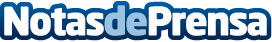 El cineasta Carlos Saura, doctor “honoris causa” por la ComplutenseEl cineasta Carlos Saura (Huesca, 1932) fue investido ayer doctor “honoris causa” por  la Universidad Complutense de Madrid,  en reconocimiento a sus “excepcionales méritos cinematográficos” de así como su “brillante y dilatada” carrera y su “contribución a la historia cultural y artística española”.Datos de contacto:SGAENota de prensa publicada en: https://www.notasdeprensa.es/el-cineasta-carlos-saura-doctor-honoris-causa Categorias: Cine Universidades http://www.notasdeprensa.es